УКРАЇНАПОЧАЇВСЬКА  МІСЬКА  РАДАВИКОНАВЧИЙ КОМІТЕТР І Ш Е Н Н Явід     грудня  2019 року                                                                  № проєктПро виділення одноразовоїгрошової допомоги гр. Кравцовій З.І.               Розглянувши заяву жительки с. Старий Тараж вул. Вишнева, 8 гр. Кравцової Зінаїди Іванівни , пенсіонерки, інваліда ІІ-ї групи загального захворювання,  яка  просить виділити одноразову грошову допомогу на лікування взявши до уваги  депутатський  акт  обстеження  від 13 листопада  2017 року та керуючись Положенням про надання одноразової адресної матеріальної допомоги малозабезпеченим верствам населення Почаївської міської об’єднаної територіальної громади, які опинилися в складних життєвих обставинах, затвердженого рішенням виконавчого комітету № 164 від 19 жовтня 2016 року на виконання Програми «Соціальна підтримка малозабезпечених верств населення Почаївської міської об’єднаної територіальної громади на 2019-2020 роки»,     виконавчий комітет міської ради                                                     В и р і ш и в:Виділити одноразову грошову допомогу гр. Кравцовій Зінаїді Іванівні  в   розмірі 500 ( п’ятсот )  гривень.Фінансовому відділу міської ради перерахувати гр. Кравцовій Зінаїді Іванівні одноразову грошову  допомогу.Лівар Н.М.Бондар Г.В..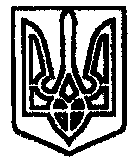 